Hier sind eine Reihe von Verständnisfragen zum Film ...                                       Name:_________________________Formeln und Namen - toll! - -  AK #Kappenberg Chemie -  13:17 minFast alle anorganischen Verbindungen bestehen aus Salzen. Wie werden Sie gebildet?Warum sollte man als erstes (nach den Namen der Elemente) die Namen von Gruppenformeln  (Komplexionen) können? Wieviel Rollen kann man bei den Alkanen maximal einstellen.Gib die griechischen Zahlsilben von 2 bis 10 an!Welche funkionellen Gruppen sind gemeint bei Endungen wie;-al				-en			-in			-ol-on				-amid			-oatAKKappenbergFilm der App:
Formeln & NamenX023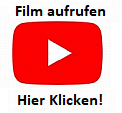 